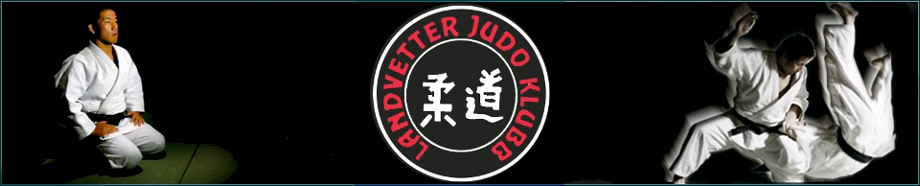 LUGI Judo Camp4-8 MajAnmälan görs på lappen på anslagstavlan i dojonVem?Från 11 år med orange bälte.Avgift?1500 kr per tävlande1200 kr per medföljande förälder.Inkluderar mat, sov och transportAnmälanSenast 24 marsFrågorFrågor ställs till tränareAnmälan LUGI Judo Camp 4 – 8 MajAnmälan senast 24:e MarsKostnad: 1500 kr per tävlande, 1200 kr per medföljande förälder. Ingår mat, sov, transport
Vem: Från 11 år med Orange bälteNamnViktFödelseårGrad